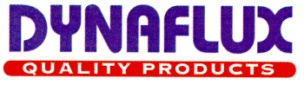 Safety Data Sheet                                                                                         Dynaflux SDS 200A   07/18/2018        Product:  200 Heavy Duty Anti-Spatter (Aerosol)Part 1: Product and Company Identification             Identification  200ATrade Name:  200 Heavy Duty Anti-Spatter (Aerosol)Product Use:  Heavy Duty Ant-Spatter.Manufacturers Name:  Dynaflux, Inc.                                          241 Brown Farm Rd.                                          Cartersville, GA 30120 U.S.A.Emergency Telephone Number:  For U.S.:  800-255-3924 International: 813-248-0585Part 5: Fire Fighting MeasuresFlashpoint:  Nonflammable  Flame Projection TestU.E.L.: None EstablishedL.E.L. : None EstablishedAuto Ignition Temperature:  662°C.Combustion Products: Carbon dioxide, carbon monoxide, hydrogen chloride and small amounts of phosgene.Extinguishing Media:  Foam, CO2, Dry chemicalUnusual Fire and Explosion Hazard:  use a self contained breathing apparatus.  Use water fog to cool containers to prevent rupturing.Part 6: Accidental Release MeasuresSmall Spill:  Soak up with absorbent material, i.e. kitty litter, clay or dirt.  Sweep up and place in a labeled closed container.Large Spill:  Keep unauthorized people from the area.  Use self contained breathing apparatus.  Dike area and pump contents to a labeled, closed container.  Absorb residue and sweep up.  Place in a closed, labeled container.  Part 7: Handling and StorageLeave in the shipping containers.  Store in a cool dry place.  Do not expose aerosols to temperatures above 120° F or the container may rupture.  Part 8: Exposure Control / Personal ProtectionIf vapor exceeds TLV use a approved respirator.  Use mechanical ventilation in confined spaces.  Wear safety glasses and protective gloves.Part 9: Physical and Chemical PropertiesBoiling Point: 39.8°CVapor Pressure : 47.33 KPa Vapor Density:  2.93Octanol / Water Partition Coefficient.:  1.25Appearance and Odor:  Clear to amber liquid with solvent odor.Specific Gravity:  1.37Evaporation Rate (BuAc=1): NAWater Reactive: NoVOC: 3% by weightPart 10: Stability and ReactivityStability- Product is stableHazardous Polymerization- will not occur.Conditions to Avoid- Ignition sources, open flames, amines and strong bases.Part 11: Toxicological InformationIngestion:   Rat LD50 1500-2500mg/kgInhalation: Rat LC50 10,000 ppmCarcinogenicity Classification:  N.T.P.  Anticipated Carcinogen.  IARC: Possible carcinogen; 2BReproductive Toxicity:  animal studies- NoneGenetic Toxicity-negative results from animal studies.Part 12: Ecological InformationPotential for mobility in soil is high.Octanol/Water partition coefficient:  1.25Organic carbon/water partition coefficient: 24Atomospheric half life: 79-110 daysBiodegradation 5-26%  28 daysLC50 bluegil:l  224 mg/lAquatic Toxicity EC50 water flea.  Immobilization: 480 mg/lPart 13: Disposal ConsiderationDo not dump into any sewers, on the ground or into any body of water.  Send to a permitted recycler.Part 14: Transportation InformationD.O.T.  Consumer Commodity O.R.M.-D.,  48580 Sub 3IMDG- (Vessel)Proper Shipping Name:  Aerosols, (Dichloromethane), Limited QuantityHazard Class: Class 2.2, 6.1Packing Group: IIIUN Number:   UN1950Marine Pollutant – NoPart 15: Regulatory InformationSection 311 and 312Immediate Health Hazard – YesDelayed Heath Hazard- YesFire Hazard – NoReactive Hazard – NoSection 313- DichloromethaneTSCA – The product on this MSDS, or all of its components, is listed under TSCA.CEPA-(DSL) ListedCalifornia Proposition 65 Statement: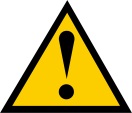 WARNING: This product can expose you to Dichloromethane, a chemical known to the State of California to cause cancer.For more information, go to www.p65Warnings.ca.gov/product.Part 16: Other InformationDynaflux, Inc.241 Brown Farm Rd.Cartersville, GA 30120  U.S.A.Disclaimer of Expressed and implied Warranties:The information presented in this Safety Data Sheet is based on data believed to be accurate as of the date of the l Safety Data sheet was prepared.  No responsibility is assumed for any damage or injury resulting from abnormal use or from any failure to adhere to recommended practices as specified on the label copy. Part 2: Hazard(s) Identification 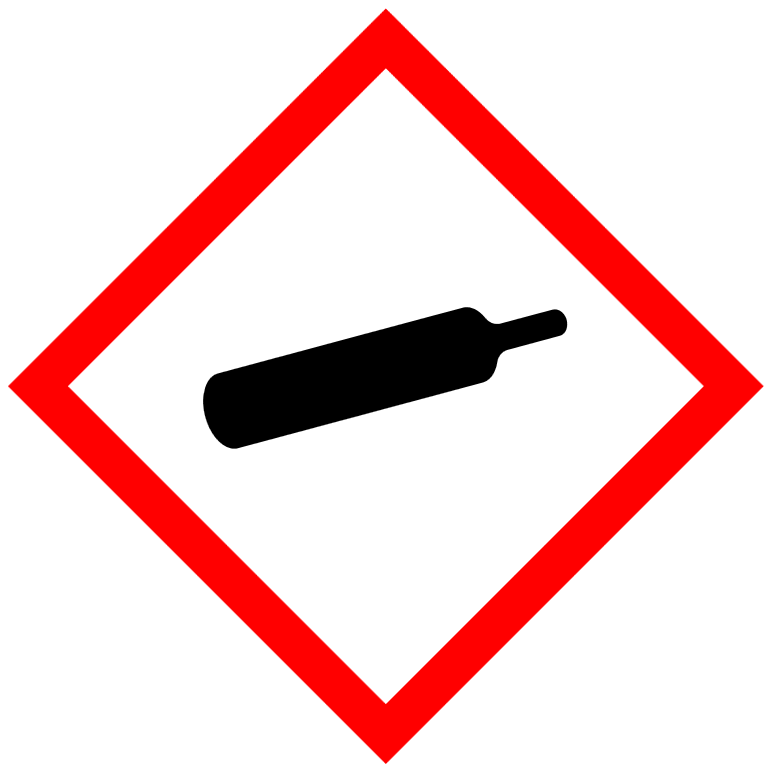 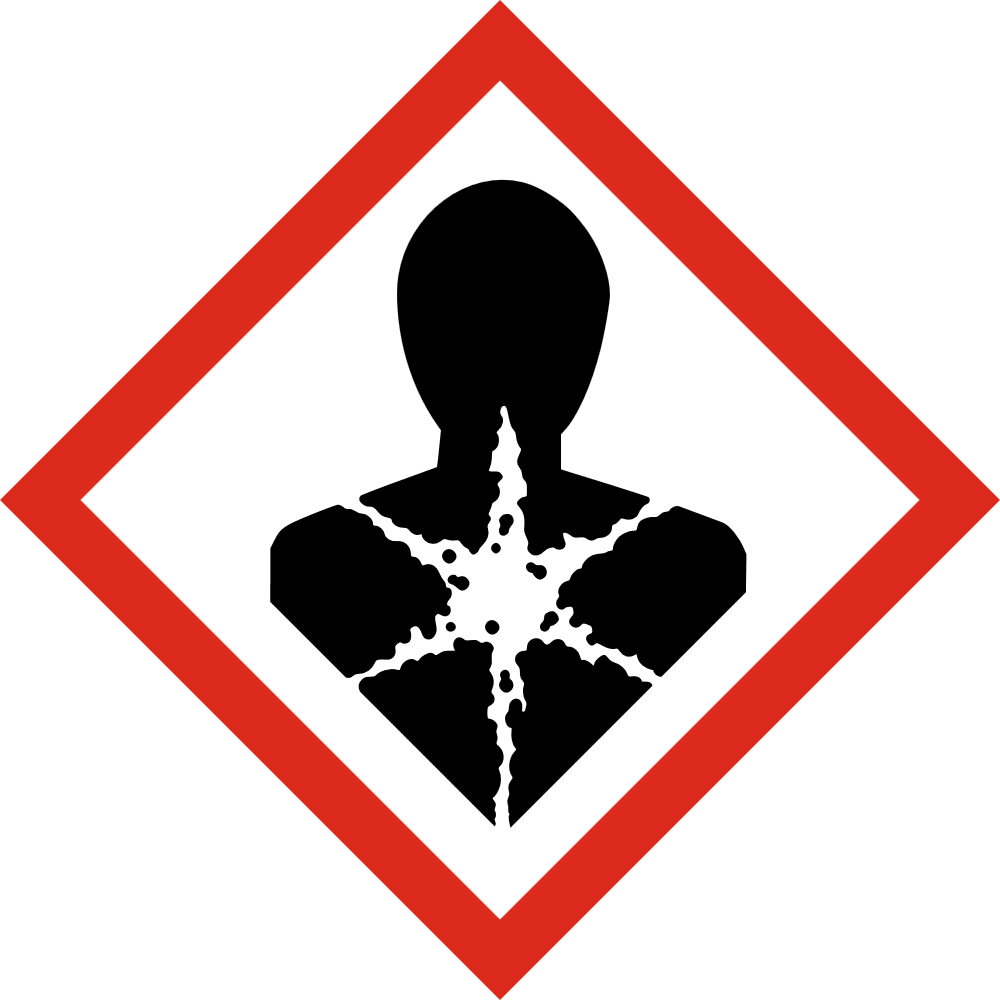 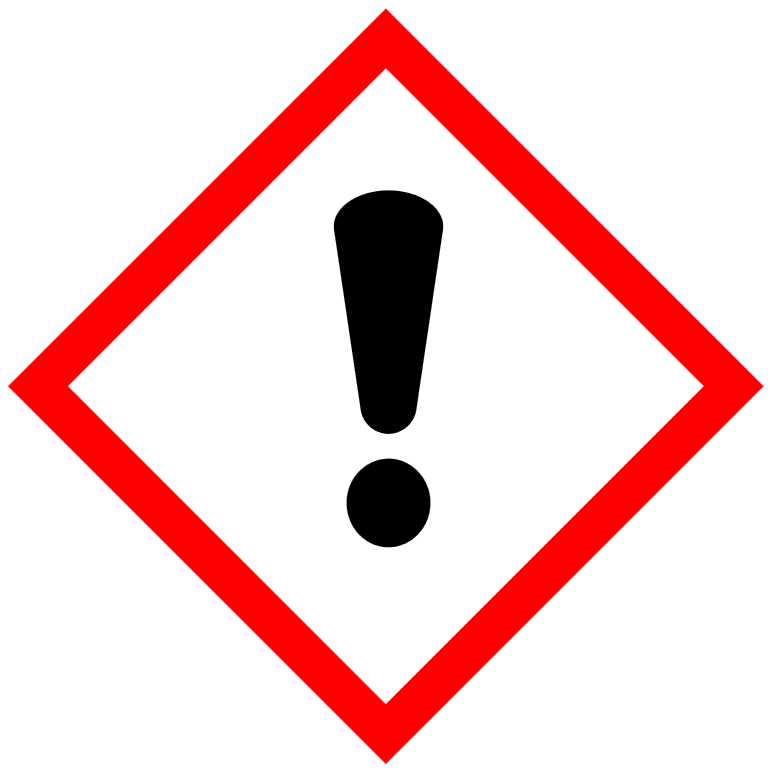 Signal Word:  DANGERH229:  Pressurized container:  may burst if heatedH351:  Suspected of causing cancerWarning:Contains gas under pressure.  May explode if heated.May cause allergy or asthma symptoms or breathing difficulties if inhaled.May cause damage to organs.May be harmful if swallowed.Part 3: Composition / Information on ingredientsPotential Acute Health Effects:  Very hazardous in case of eye contact (irritant), of ingestion, of inhalation.  Hazardous in case of skin contact (irritant, permeator).  Inflammation of the eye is characterized by redness, watering and itching.Part 4: First Aid MeasuresEye Contact:  Flush with water for 15 minutes.  If irritation persists call a physician.  GHS: Category 2ASkin Contact: Flush with water.  Wash with soap and water.  Apply a lotion.  GHS: Category 2Inhalation:  Move to fresh air.  Ingestion:  Do not induce vomiting.  Give several large glasses of water.  Seek medical attention. GHS: Category 4Reproductive Toxicity:  GHS Category 2Carcinogenicity:  GHS Category 2